Tonight’s Mission:  Start by gaining empathy.  Get to know the needs of your users, the residents and “elders of Mt. Lebanon”.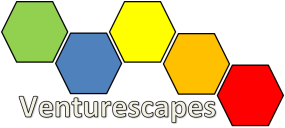 